«Флэшмоб в Кочерикова»   4 ноября 2018 года  жители Кочерикова присоединились к молодежной акции      «РоосияРодинаЕдинство» приуроченной к празднованию Дня народного единства , совместно с молодежью Сакского района Республики Крым. Специалистом Клуба был организован и снят на видео песенный флэшмоб,  во время которого жителями Кочерикова была исполнена песня  Олега Газманова «Вперё д, Россия!»,   видео  выложили   в социальную сеть «ВКонтакте». 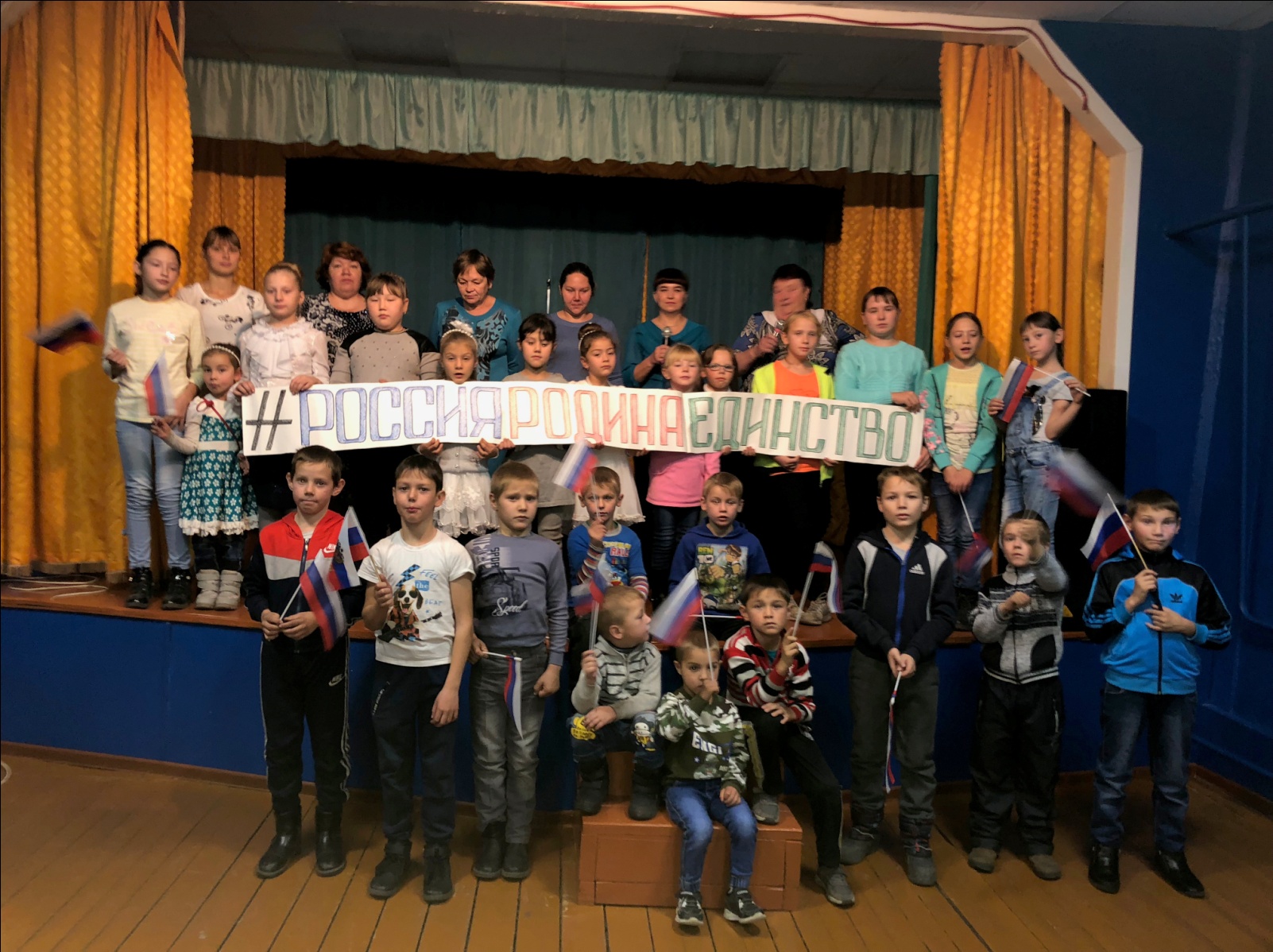 Елена Пиндичук Специалист Клуба деревни Кочерикова 